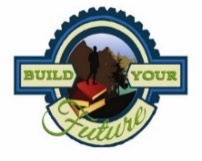 Online Plus Courses:  June 1- July 20 (8 weeks)ACC2020	3	Accounting I (Prerequisite: MAT1250, or higher)ACC3020	3	Accounting II (Prerequisite: ACC2020)AST2010	3	Intro to AstronomyBIB1200	3	Old Testament LiteratureBIB2300 	3	Life in New Testament TimesBUS2200	3	Entrepreneur BasicsBUS2800	3	Business EthicsENG2100	3	Introduction to LiteratureENG3600 	3	Shakespeare (Prerequisite: ENG1000, ENG1020, and ENG2100)GPH2000	3	Human GeographyHIS2010	3	Western Civilization IHIS2050 	3	US History IMKT1050	3	Introduction to MarketingPHL2100	3	EthicsPOL2000	3	Introduction to Political Science (Prerequisite: Writing course)PSY3010	3	Lifespan Psychology PSY3020	3	Theories of Personality (Prerequisite: any introductory psychology course)REL2000	3	Christian WorldviewTEL Library Courses: June 1 – July 20 (8 weeks)BIO2010	4	Introduction to BiologyCHE2060	4	General ChemistryCOM2000	3	Oral CommunicationPHS2010	4	Physical SciencesMAT1250	3	Quantitative Reasoning (Prerequisite: Qualifying Math placement test score)MAT1520	3	College Algebra (Prerequisite: Qualifying Math placement score)Cost: $155 per credit hourSummer Testing Deadline: May 11Summer Registration Deadline: May 14Online Orientation for NEW Trailblazer Academy Students: May 26-28Contact the Trailblazer Academy office for more information.Email: trailblazeryacademy@ohiochristian.eduPhone: 740-420-5929